INDICAÇÃO Nº 1690/2021Ementa: Poda de árvore -Bairro: centro de valinhos Sr. Presidente:	O vereador Thiago Samasso solicita que seja encaminhado a Excelentíssima Sra. Prefeita Municipal a seguinte indicação:Poda de galhos de caráter de urgência, sito a Rua Treze de Maio ao lado do número 306.	 JUSTIFICATIVA: Conforme foto anexada enviada por comerciantes, estivemos no local e identificamos a necessidade de poda de árvore. Os comerciantes, inclusive, protocolaram um requerimento na prefeitura (número 883014) para a realização da referida poda, há mais de um mês, o que ainda não foi atendidoValinhos, 24 de agosto de 2021.___________________THIAGO SAMASSOVereador 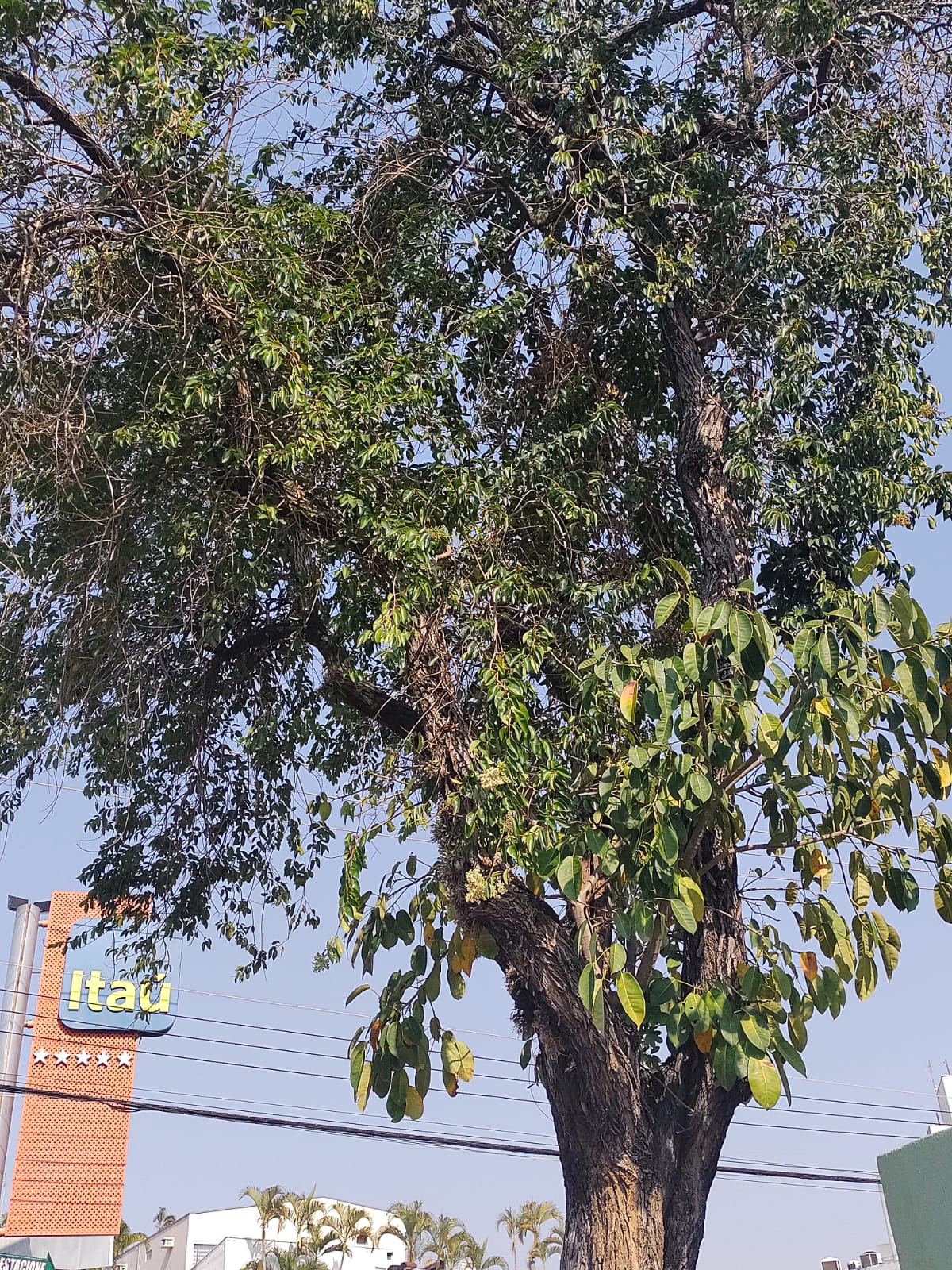 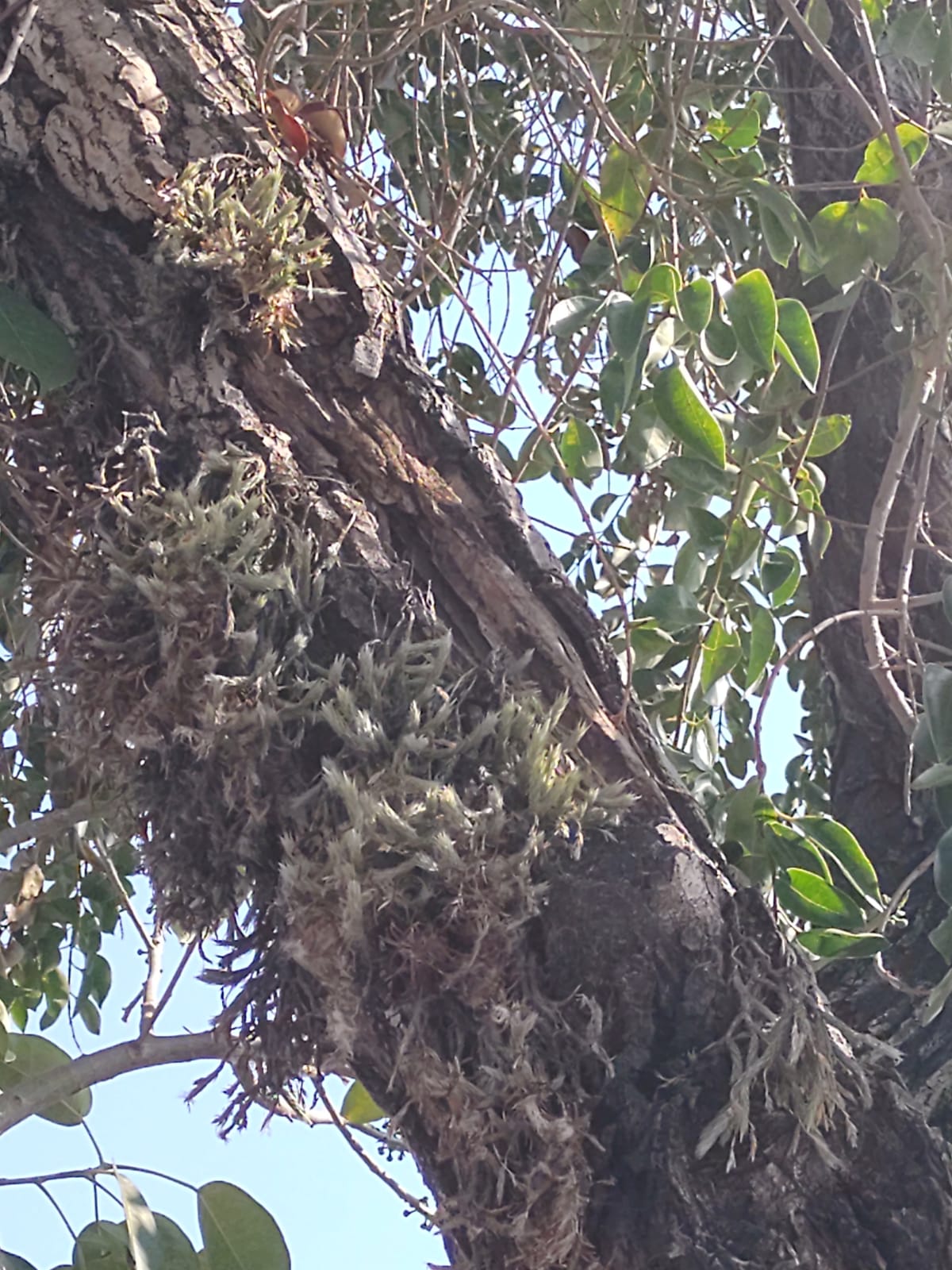 